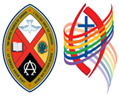 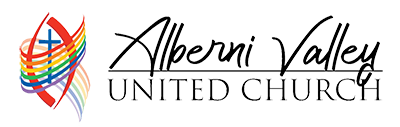 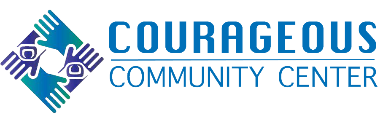 February 26th, 2023 11:30 AM                    Speaker: Sarah WilliamsWorship Assistant: Doreen GrantWorship ServiceUpcoming Zoom Meetings & GatheringsFebruary 26th                    Night Church                               7:00 – 8:00 pmFebruary 28th     Gentle Yoga 10:00 – 11am/Chair Yoga   11:30 – 12:30pmFebruary 28th 	              Laughing Yoga   	                5:00 – 6:00 pmMarch 3rd                             Bible Study 		           	     10:00 amMarch 3rd 		      Pastoral Care Meeting 	                1:30 -  3:00 pmMarch 5th 		    Annual General MeetingMarch 9th 	                   CCC Plant Potluck                            5:30 – 8:00 pmMarch 10th                  Road to Reconcili-Action                  9:30 – 2:30 pmRev. Ed is in Port Alberni on Fridays. Please email: reved@telus.net to make an appointment. The office is now open Thursdays and Fridays from 9am to 2pm.Reverend: Ed Lewis Church Accompanist: Ellen Vander Putten  Tech Team Leader: Dewayne Parfitt Choir Director: Mike VilletteEmail:avunitedchurch@shaw.ca  Website: www.albernivalleyuc.com                   Facebook: www.facebook.com/albernivalleyuc   Alberni Valley United ChurchFebruary 26th, 2023GatheringPrelude:Welcome: (Diane)Acknowledgement of Territory: (Diane)Announcements: (Diane)Birthday/Anniversaries: (Diane)Opening Prayer: (Mike Villette)Call To Worship Responsive: Diane WilsonLenten Candle & Lament: Diane and Sarah Song: Make Me a Channel of Your Peace VU 684Song: Great is Thy Faithfulness VU 288 Verses 1 & 2Responsive Reading: Psalms 34Choir: Holy OneChildren’s Time: Medicine WheelScripture Readings: Diane WilsonMessage: Into the WildernessSong: O Lord my God (How Great Thou Art)  vs 1& 2 VU 238   Song: May God’s sheltering Wings MV 214 Prayer of Dedication: TogetherClosing Hymn: Many Are the Light beams VU 588Benediction:Thank you for attending Sunday Worship